                              OBEC ŠTERUSY
                          Obecný úrad Šterusy,  922 03 Šterusy 117
                                         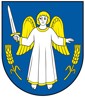 Zverejnenie zámeru odpredať nehnuteľný majetok vo vlastníctve Obce Šterusy ako prípad hodný osobitného zreteľaObec Šterusy v súlade s ustanovením § 9a ods. 8 písm. b) a e) zákona SNR č. 138/1991 Zb. o majetku obcí v znení neskorších predpisov, zverejňuje zámer predať z dôvodu hodného osobitného zreteľa pozemok vo vlastníctve obce Šterusy, k.ú. Šterusy, okres Piešťany, vedený na LV č. 700 konkrétne: parcela 	C-KN č. 256/20  - záhrada o výmere 50 m2  v podiele 1/1 do bezpodielového spoluvlastníctva spolumajiteľov: Jaroslava Šimu a Ladislava Dlhého. Jaroslav Šimo trvale bytom Šterusy č. 31 a Ladislav Dlhý, trvale bytom Sadová 1049/3 Vrbové vo výške kúpnej ceny 6,-€/m2.Dôvod hodný osobitného zreteľa je skutočnosť, že uvedené pozemky sa dlhodobo (už viac ako 30 rokov) nachádzajú pred vchodom do stavby záujemcov s príslušenstvom v ich vlastníctve. Vzhľadom k nevyužiteľnosti týchto pozemkov na iné  účely a s prihliadnutím na výmeru pozemkov je predpoklad, že obci by sa nepodarilo iným spôsobom účelne naložiť s týmto majetkom. Zámer predať predmetné nehnuteľnosti je zverejnený:  Na internetovej stránke www.sterusy.sk - úradnej tabuli  odo dňa 28.2.2019